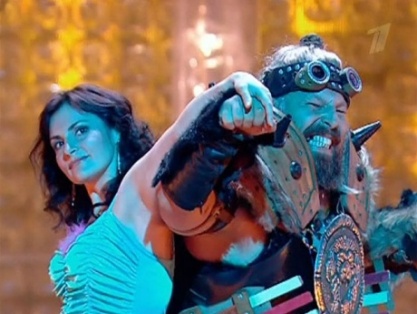 	Бытовой райдер Метателя ножей.  ТранспортПредоставить Газель (или другое малогабаритное грузовое средства) для доставки артистов и реквизита (доска для метания 1800×1200).Прогонка (подготовка к выступлению)Продолжительность один час.Во время прогонки предоставить двух помощников (униформа) помощники необходимы для выноса реквизита во время выступления на сцену (доска и два пуфика с холодным оружием), а так же помощь артистам во время выступления (в случаи использования трюков с элементами огня).Предоставить звукооператора и осветителя.ГримёркаЗеркало,Вентилятор или кондиционер (желательно)Минеральная вода Внимание:В связи с тяжелым и сложным костюмом  – предупреждать артистов точно за 45 минут до выхода на сцену  